Macquarie	perch	love	river rehabilitationRiver rehabilitation boosts native fish populations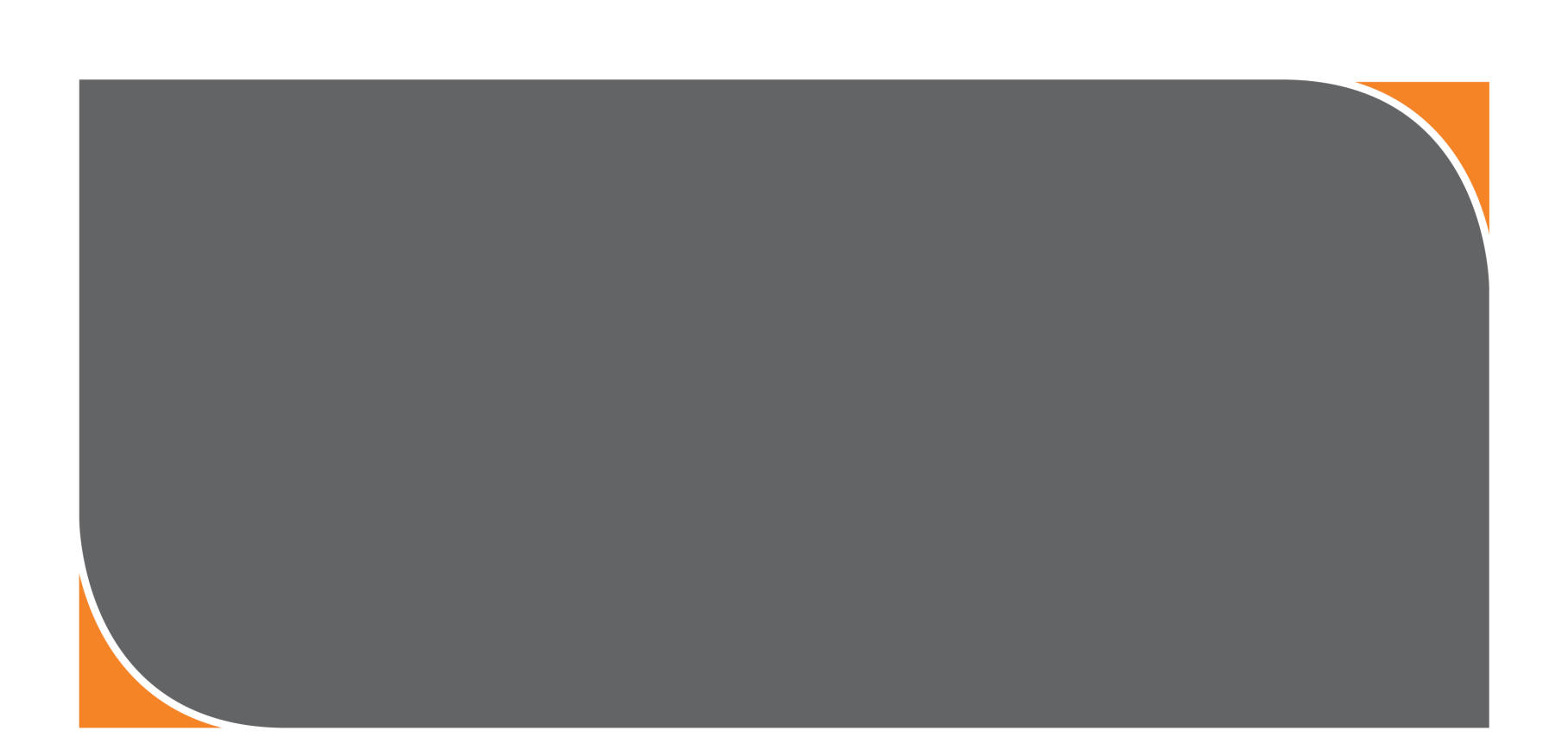 What is a Demonstration Reach?It is estimated that 90% of native fish populations within the Murray-Darling Basin (MDB) have declined since European settlement. This decline is largely attributed to the threats of in-stream habitat removal, degraded riparian vegetation, un- regulated stock access to rivers, river bank deterioration, barriers to fish passage and introduced fish species. To mitigate impacts from these threats and improve native fish resilience, the Murray-Darling Basin Authority’s Native Fish Strategy (NFS) developed the demonstration reach concept. Demonstration reaches are stretches of river used to demonstrate the cumulative benefits of multiple river rehabilitation actions to enhance native fish populations.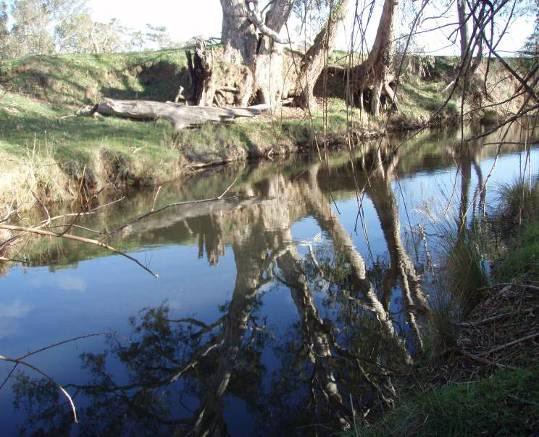 Hollands Creek habitat	Photo: S. RaymondHollands Creek and rehabilitation for fishIn Hollands Creek, multiple river rehabilitation actions have been applied to address the threats to river health and improve native fish populations in the creek. Local, state and federal government agencies along with community groups have invested in a works and community education program to increase native fish numbers and build knowledge. The works program has provided additional habitat for native fish in the form of logs (snags) and rocks, removed riverbank weeds, managed stock access to the creek, improved creek connectivity, provided refuge from low flows, planted riparian vegetation and stocked the reach with native fish.Rehabilitation works undertaken in Hollands Creek (2008- 2014):126 habitat snags inserted19 large rocks inserted29 km of willows removed24 km of fencing installedInstalled a rock-bar (low flow refuge)Rock-bar constructed (low flow refuge)3,200 shrubs planted along creek bankRe-stocking 300 Macquarie perch fingerlings into the creek (2010)Hollands Creek fish communityHollands Creek is home to the nationally endangered Macquarie Perch (Macquaria australasica), a large-bodied native fish historically widespread throughout Victoria. However, their distribution and abundance have severely declined over the last century and only a handful of populations remain in Victoria. Other large-bodied native fish species in Hollands Creek include two-spined blackfish (Gadopsis bispinosis) and River blackfish (Gadopsis marmoratus). The aim of the Demonstration Reach program is to improve these native fish populations using multiple river rehabilitation actions.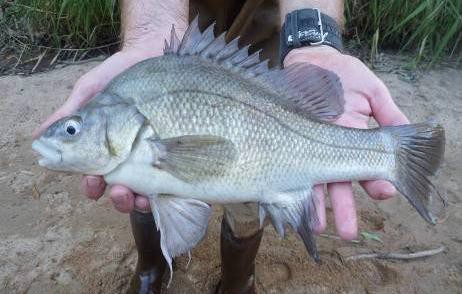 Macquarie  Perch  -  a  priority  fish  species  expected  to  benefit  from  river rehabilitation activities.	Photo: J. Kearns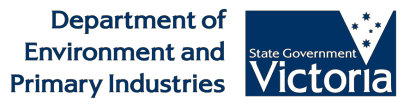 Macquarie perch love river rehabilitationIs it working?Annual electrofishing surveys have been undertaken in Hollands and Ryans creeks since 2008 to monitor the response of native fish species to rehabilitation efforts in Hollands Creek. Results in Hollands Creek have been dramatic, with a1200% increase in the Macquarie perch populationand a1500% increase in the two-spined blackfish populationplus a 400% increase in River blackfish over the life of the program.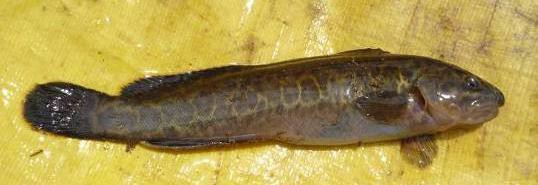 Two-spined blackfish	Photo: S. RaymondIn addition to the increases in abundance, populations of Macquarie perch and two-spine blackfish have also been strengthened by increases in distribution and size classes, indicating improvements in natural recruitment.Program partners and support groupsPartnering with relevant stakeholders was essential to foster ownership of the project, effectively improve creek health and demonstrate the value of collaboration.  A Community Reference Group included landholders, representatives from local clubs (including Landcare groups and a fishing club) and government agencies. Regular engagement events were held, including on-site meetings and field days with local school students and program partners and through annual fish surveydemonstrations. Information signs were installed and project updates were communicated during meetings, in distributed reports, through Demonstration Reach agency webpages, inCommunity field day on Hollands Creek	Photo: S. Raymondlocal media, and at research conferences. Project partners and support groups include;Murray-Darling Basin Authority (MDBA)Department of Environment and Primary Industries (DEPI)DEPI Arthur Rylah InstituteDEPI Fisheries VictoriaGoulburn Broken Catchment Management Authority (GBCMA)Rural City of BenallaTatong-Mollyulah Landcare GroupAnd the many landowners and interested community members who participated in field work,  provided assistance with river access and advice, supported rehabilitation actions on their properties, and continue to advocate for a healthy Hollands Creek.For more information on this project contact:Dr. Scott Raymond: scott.raymond@depi.vic.gov.auMark Turner: markt@gbcma.vic.gov.auPublished by the Victorian Government Department of Environment and Primary Industries Melbourne, July 2014© The State of Victoria Department of Environment and Primary Industries Melbourne 2014This publication is copyright. No part may be reproduced by any process except in accordance with the provisions of the Copyright Act 1968.Print managed by Finsbury Green July 2014ISBN: 978-1-74326-996-1 (Print) 978-1-74326-997-8 (pdf)AccessibilityIf you would like to receive this publication in an alternative format, please telephone DEPI Customer Service Centre 136 186, email customer.service@dse.vic.gov.au (or relevant address), via the National Relay Service on 133 677 www.relayservice.com.au This document is also available in on the internet at www.depi.vic.gov.auDisclaimerThis publication may be of assistance to you but the State of Victoria and its employees do not guarantee that the publication is without flaw of any kind  or is wholly appropriate for your particular purposes and therefore disclaims all liability for any error, loss or other consequence which may arise from you relying on any information in this publication.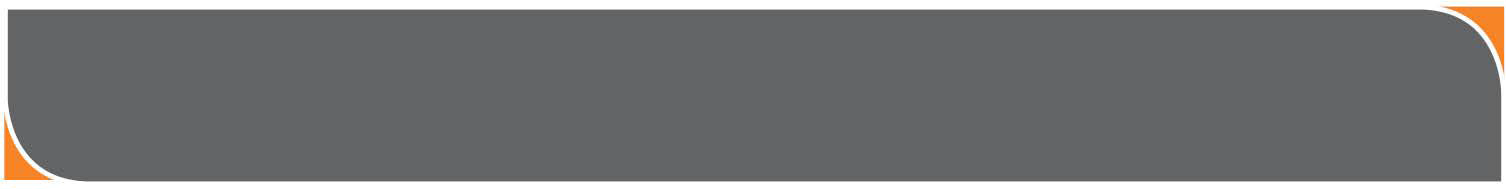 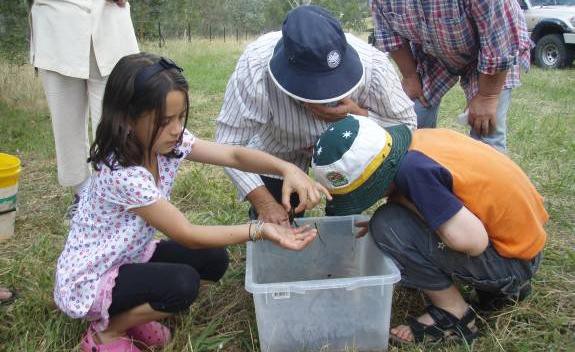 www.depi.vic.gov.au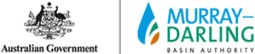 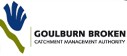 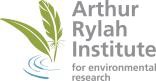 